Design Technology             FLE Y1/2                  Weaving magicDesign Technology             FLE Y1/2                  Weaving magicDesign Technology             FLE Y1/2                  Weaving magic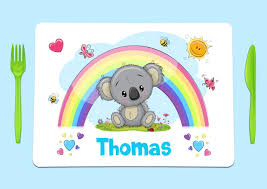 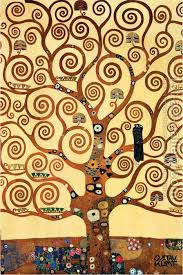 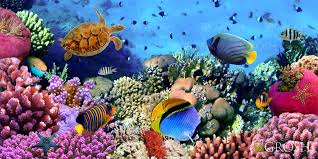 Exciting books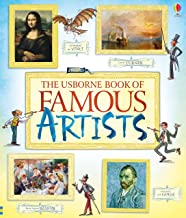 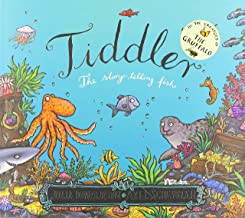 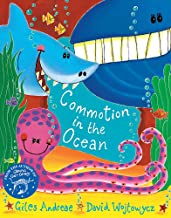 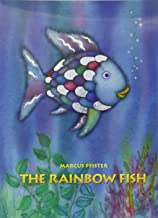 